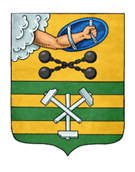 ПЕТРОЗАВОДСКИЙ ГОРОДСКОЙ СОВЕТ21 сессия 29 созываРЕШЕНИЕот 18 октября 2023 г. № 29/21-297О проведении конкурса по отбору кандидатур на должность Главы Петрозаводского городского округаВ соответствии с пунктом 1 части 2, частью 2.1 статьи 36 Федерального закона от 06.10.2003 № 131-ФЗ «Об общих принципах организации местного самоуправления в Российской Федерации», статьей 2.1 Закона Республики Карелия от 30.09.2014 № 1835-ЗРК «О порядке формирования представительных органов муниципальных районов и избрания глав муниципальных образований и о сроках полномочий органов местного самоуправления в Республике Карелия», на основании статьи 29 Устава Петрозаводского городского округа, Решения Петрозаводского городского Совета от 05.08.2015 № 27/36-598 «Об утверждении Порядка проведения конкурса по отбору кандидатур на должность Главы Петрозаводского городского округа» Петрозаводский городской Совет РЕШИЛ:1. Объявить конкурс по отбору кандидатур на должность Главы Петрозаводского городского округа.2. Провести конкурс по отбору кандидатур на должность Главы Петрозаводского городского округа 20 ноября 2023 года в 11.00 час. 
в помещении, расположенном по адресу: г. Петрозаводск, пр. Ленина, д. 2, 
каб. 601.3. Документы, предоставляемые лицами, желающими принять участие 
в конкурсе по отбору кандидатур на должность Главы Петрозаводского городского округа, принимаются с 23 октября 2023 года по 2 ноября 2023 года включительно в рабочие дни с 9.00 час. до 13.00 час. и с 14.00 час. 
до 16.30 час. и 3 ноября 2023 года с 9.00 час. до 12.00 час. по адресу: 
г. Петрозаводск, пр. Ленина, д. 2, каб. 605.4. Конкурс проводится на условиях, определенных Порядком проведения конкурса по отбору кандидатур на должность Главы Петрозаводского городского округа, утвержденным Решением Петрозаводского городского Совета от 05.08.2015 № 27/36-598.5. Настоящее Решение, Порядок проведения конкурса по отбору кандидатур на должность Главы Петрозаводского городского округа, утвержденный Решением Петрозаводского городского Совета от 05.08.2015 
№ 27/36-598, опубликовать в периодическом печатном средстве массовой информации, являющемся источником официального опубликования муниципальных правовых актов органов местного самоуправления Петрозаводского городского округа, 20 октября 2023 года и разместить 
в информационно-телекоммуникационной сети «Интернет» на официальных сайтах Петрозаводского городского Совета и Администрации Петрозаводского городского округа.ПредседательПетрозаводского городского Совета                                                Н.И. Дрейзис